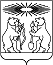 О внесении изменений в постановление администрации Северо-Енисейского района от 20.09.2016 № 623-п «Об утверждении административного регламента предоставления Управлением образования администрации Северо-Енисейского района муниципальной услуги «Предоставление информации об организации дополнительного образования детей в учреждениях дополнительного образования, расположенных на территории Северо-Енисейского района»В соответствии с Федеральным законом от 27.07.2010 № 210-ФЗ «Об организации предоставления государственных и муниципальных услуг», постановлением администрации Северо-Енисейского района от 29.12.2010 № 453-п «Об утверждении Порядка разработки и утверждения администрацией Северо-Енисейского района административных регламентов предоставления муниципальных услуг», статьей 34 Устава района, 	ПОСТАНОВЛЯЮ:1. Внести в постановление администрации Северо-Енисейского района от 20.09.2016 № 623-п «Об утверждении административного регламента предоставления Управлением образования администрации Северо-Енисейского района муниципальной услуги «Предоставление информации об организации дополнительного образования детей в учреждениях дополнительного образования, расположенных на территории Северо-Енисейского района» (далее – Постановление) следующие изменения:1) пункт 1.2 приложения Постановления изложить в следующей редакции «1.2. Получателями муниципальной услуги являются физические лица – граждане Российской Федерации, иностранные граждане и лица без гражданства, в том числе и беженцы, либо юридическое лицо Российской Федерации (далее – Заявитель).».2. Постановление вступает в силу со дня опубликования в газете «Северо-Енисейский Вестник».И.о. Главы Северо-Енисейского района,первый заместитель главы района                                                          А.Н. РябцевАДМИНИСТРАЦИЯ СЕВЕРО-ЕНИСЕЙСКОГО РАЙОНА ПОСТАНОВЛЕНИЕАДМИНИСТРАЦИЯ СЕВЕРО-ЕНИСЕЙСКОГО РАЙОНА ПОСТАНОВЛЕНИЕ«17» марта 2017 г.№ 83-п гп Северо-Енисейскийгп Северо-Енисейский